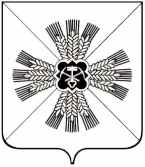 КЕМЕРОВСКАЯ ОБЛАСТЬ АДМИНИСТРАЦИЯ ПРОМЫШЛЕННОВСКОГО МУНИЦИПАЛЬНОГО ОКРУГАПОСТАНОВЛЕНИЕот «19» апреля 2021г № 680-Ппгт. ПромышленнаяО внесении изменений в постановление администрации Промышленновского муниципального округа от 24.12.2020 № 2061-П «Об утверждении положения о порядке предоставления субсидий юридическим лицам (за исключением субсидий государственным (муниципальным) учреждениям), индивидуальным предпринимателям, физическим лицам – производителям товаров, работ,  услуг из местного бюджета»В связи с приведением в соответствие с действующим законодательством:1. Внести изменения в постановление администрации Промышленновского муниципального округа от 24.12.2020 № 2061-П «Об утверждении положения о порядке предоставления субсидий юридическим лицам (за исключением субсидий государственным (муниципальным) учреждениям), индивидуальным предпринимателям, физическим лицам – производителям товаров, работ,  услуг из местного бюджета» (далее –   Постановление):1.1. Подпункт «в» пункта 1.2.2.  Положения о порядке предоставления субсидий юридическим лицам (за исключением субсидий государственным (муниципальным) учреждениям), индивидуальным предпринимателям, физическим лицам – производителям товаров, работ, услуг из местного бюджета (далее - Положение) утвержденного Постановлением изложить в следующей редакции:«в) наличие материально-технической базы, необходимой для достижения целей предоставления субсидии»;1.2. Пункт 4.3. Положения утвержденного Постановлением изложить в следующей редакции:«4.3. При проверке получатели субсидий должны предоставлять документы, подтверждающие  расчет  размера субсидий, в  Управление и орган контроля»;1.3. Пункт 4.4. Положения утвержденного Постановлением изложить в следующей редакции:«4.4. В случае отказа получателя субсидий от предоставления запрашиваемых документов, касающихся проверки, Управление либо орган контроля приостанавливает выдачу субсидий до момента предоставления запрашиваемых в ходе проверки документов».2. Настоящее постановление подлежит размещению на официальном сайте администрации Промышленновского муниципального округа в сети Интернет. 3.  Контроль  за исполнением настоящего постановления возложить на   заместителя главы Промышленновского муниципального округа                         А.А. Зарубину.4. Настоящее постановление вступает в силу с даты подписания.  Исп. В.Н. ЛукашенкоТел. 74518                                    ГлаваПромышленновского муниципального округа         Д.П. Ильин